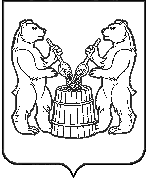 АДМИНИСТРАЦИЯ УСТЬЯНСКОГО МУНИЦИПАЛЬНОГО ОКРУГА АРХАНГЕЛЬСКОЙ ОБЛАСТИПОСТАНОВЛЕНИЕот 13 апреля 2023 года № 715 р.п. ОктябрьскийО внесении изменений в муниципальную программу «Социальная поддержка граждан Устьянского муниципального округа» В соответствии со статьей 179 Бюджетного кодекса Российской Федерации, постановлениями администрации Устьянского муниципального района Архангельской области от 2 марта 2022 года №391 «Об утверждении Порядка разработки, реализации и оценки эффективности муниципальных программ Устьянского муниципального района», администрация Устьянского муниципального округа Архангельской области   ПОСТАНОВЛЯЕТ:1. Внести изменения в муниципальную программу «Социальная поддержка граждан Устьянского муниципального округа», утвержденную постановлением администрации муниципального образования «Устьянский муниципальный район» от 14 ноября 2019 года № 1466, изложив её в редакции согласно приложению, к настоящему постановлению.2. Настоящее постановление разместить на официальном сайте Устьянского муниципального округа» и ГАС «Управление».          3. Контроль за исполнением настоящего постановления возложить на заместителя главы администрации Устьянского муниципального округа Архангельской области по социальным вопросам О.В. Мемнонову.4. Настоящее постановление вступает в силу со дня его подписания.  Глава Устьянского муниципального округа                                         С.А. КотловПриложение к постановлению администрации Устьянского муниципального округа                                                                                   от 13 апреля 2023 года № 715  ПАСПОРТмуниципальной программы «Социальная поддержка граждан Устьянского муниципального округа»Содержание проблемы и обоснование необходимости ее решения программными методами В настоящее время большое внимание уделяется вопросам социальной поддержки детей-сирот и детей, оставшихся без попечения родителей, лиц из числа детей-сирот и детей, оставшихся без попечения родителей, а также семей, принявших на воспитание в семью детей – сирот и детей, оставшихся без попечения родителей. По состоянию на 1 сентября 2018 года численность детского населения на территории Устьянского муниципального округа Архангельской области составляла 5 615 человек.Общая численность детей-сирот и детей, оставшихся без попечения родителей, на территории Устьянского муниципального округа Архангельской области на конец отчетного периода составила 128 человека, что составляет 2,2 % от общего количества детского населения района, из них:1)  численность детей, оставшихся без попечения родителей, находящихся на воспитании в семьях – 102 человек (81 % от общего количества детей-сирот и детей, оставшихся без попечения родителей на территории района), в том числе:под опекой (попечительством) – 51 человек,в приемных семьях – 51 человека;2) помещены под надзор в государственные учреждения для детей-сирот и детей, оставшихся без попечения родителей - 23 человека.За три года на территории Устьянского муниципального округа выявлено 49 детей-сирот и детей, оставшихся без попечения родителей:2017 год – 15 человек;2018 год – 17 человек;2019 год – 8 человек.Начиная с 2009 года в муниципальном бюджете предусматриваются денежные средства на дополнительную материальную помощь приемных семьям на оздоровление и организацию отдыха, приобретение мебели и вещей личного пользования для приемных детей в размере 4000 руб.За период трех лет денежные средства выплачены:2017 год – 192000 руб. (48 детей);2018 год – 184000 руб. (46 детей);2019 год – 196000 руб. (49 детей).Проблема обеспечения жилыми помещениями остается актуальной. Численность детей-сирот, детей, оставшихся без попечения родителей, лиц из их числа, включенных в список лиц, подлежащих обеспечению жилыми помещениями на территории Устьянского муниципального округа, на 1 сентября 2018 года составила 102 человека, в том числе численность детей-сирот, у которых право на получение жилого помещения возникло, но не реализовано, – 67 человек. Судебных решений по предоставлению жилых помещений по договору специализированного найма на 01.09.2018 года - 10. В течение 3 лет обеспечены жилыми помещениями по договорам специализированных жилых помещений 16 детей-сирот, детей, оставшихся без попечения родителей, лиц из их числа:2017 год – 5 человек;2018 год – 5 человек;2019 год – 9 человек.	Звание «Почетный гражданин «Устьянского района» присваивается решением собрания депутатов Устьянского муниципального округа Архангельской области персонально лицам, внёсшим большой вклад в развитие района, добившимся высоких достижений в государственной деятельности, позволившей существенным образом улучшить условия жизни населения района. Почетным гражданам установлены меры социальной поддержки в виде ежемесячной денежной выплаты, единовременной денежной выплаты в связи с юбилеем Устьянского муниципального округа, а также единовременная денежная выплата членам семьи на компенсацию расходов по приобретению и установке надгробного Памятника Почетному гражданину.          За период трех лет выплачено мер социальной поддержки почетным гражданам:2017 год – 161880,88 рублей – 15 человек2018 год – 205000,00 рублей – 13 человек 2019 год – 188 913,02 рублей – 14 человекФинансирование расходов, связанных с предоставлением установленных мер социальной поддержки почетным гражданам Устьянского муниципального округа предусмотрено предусматриваются за счет средств бюджета Устьянского муниципального округа Архангельской области.          Установление и выплата пенсии за выслугу лет лицам, замещавшим на постоянной основе муниципальные должности и должности муниципальной службы Устьянского муниципального округа Архангельской области. Назначение и выплата ежемесячной доплаты к страховой пенсии по старости (инвалидности)  в соответствии с Федеральным законом от 28 декабря 2013 года № 400-ФЗ «О страховых пенсиях», лицам, замещавшим муниципальные должности и должности муниципальной службы в администрации Устьянского муниципального округа Архангельской области назначается  в таком размере, чтобы сумма страховой пенсии и ежемесячной доплаты  составляла 50%  месячного денежного содержания муниципального служащего, но не может превышать 60% его месячного денежного содержания.         За период трех лет произведены доплата к пенсии за выслугу лет лицам, вышедшим на пенсию с муниципальной службы:2017 год – 584740,94 рублей - 10 человек2018 год – 403370,04 рублей – 5 человек2019 год – 332 100,73 рублей – 5 человекРасходы по доплате к пенсии за выслугу лет лицам, вышедшим на пенсию с муниципальной службы, осуществляются за счет средств местного бюджета Устьянского муниципального округа Архангельской области.С учетом заслуг по защите Отечества для ветеранов Великой Отечественной войны, предоставляется 50 процентная скидка по оплате на проезд в общественном транспорте в междугородних и пригородных маршрутах.Расходы на обеспечение равной доступности услуг общественного транспорта на территории Устьянского муниципального округа Архангельской области для установленных категорий осуществляются за счет и в пределах межбюджетных трансфертов, предоставляемых из областного бюджета на обеспечение равной доступности услуг общественного транспорта для отдельных категорий граждан в соответствии с договорами на оказание услуг по перевозке отдельных категорий граждан. За период трех лет возмещено перевозчикам за предоставленные льготы по проезду ветеранам и инвалидам ВОВ в размере 50% за каждую поездку в пригородном и междугороднем пассажирском автомобильном транспорте внутри Устьянского района:2016 год – 203 400,00 руб. количество лиц, имеющих право 6612017 год – 146 700,00 руб. количество лиц, имеющих право 5542018 год – 152 400,12 руб. количество лиц, имеющих право 433Уровень заболеваемости злокачественных новообразований на 100 тыс. населения в Устьянском районе на 01.08.2022 составляет 283 человека. Ежегодно выявляются граждане, которым впервые поставлен диагноз злокачественное новообразование (ЗНО).-2019 год – 177 человек, -2020 год – 138 человек, -2021 год – 134 человека,- 01.08.2022 – 74 человека. По состоянию на 01.08.2022 года на учете у врача-онколога состоят 794 больных с этой патологией. В соответствии со стандартами лечения онкологических заболеваний больные должны регулярно обследоваться и проходить курс лечения в Государственное бюджетное учреждение здравоохранения Архангельской области «Архангельский клинический онкологический диспансер». Большинство больных в течение года направляется на лечение, обследование, консультации в учреждении здравоохранения за пределами Устьянского района Архангельской области. Поэтому необходима материальная поддержка этим больным на оплату проезда. Описание целей и задач муниципальной программы, прогноз развития соответствующей сферы с учетом реализации муниципальной программы.Настоящая программа разработана для достижения основной цели:предоставление мер социальной поддержки в соответствии с установленным законодательством.Программные мероприятия направлены на решение следующих задач:Реализация программы предусмотрена на период с 2020-2025 годы. Выполнение программы не разделяется на этапы, осуществляется по мере финансирования из бюджетов всех уровней: муниципального, областного и федерального.Перечень и значение целевых показателей результатов муниципальной программы.- Количество жилых помещений, приобретенных для детей-сирот и детей, оставшихся без    попечения родителей и их числа; - Количество детей в приемных семей;- Количество почетных граждан;- Количество памятников;- Кол-во лиц, замещавших на постоянной основе муниципальные должности и должности муниципальной службы Устьянского муниципального округа Архангельской области и вышедших на пенсию с муниципальной службы;- Возмещение перевозчикам предоставленных льгот по проезду ветеранам и инвалидам ВОВ 50% льготы за каждую поездку в пригородном и междугороднем пассажирском автомобильном транспорте внутри Устьянского района;-Возмещение оплаты проезда больным при наличии медицинских показаний.При выполнении поставленных задач предполагается достижение целевых индикаторов и показателей программы в соответствии с Приложением № 1.Перечень основных мероприятий муниципальной программы.Основные мероприятия муниципальной программы, их краткое описание, сроки реализации, ожидаемые результаты в соответствии представлены в Приложении № 4. - За период работы программ приобрести 55 жилых помещений по договорам найма специализированных жилых помещений. Обеспечить 55 человек жилыми помещениями;-  За период реализации программы предоставить 3 государственных жилищных сертификата, лицам, которые относились к детям – сиротам, лицам из их числа и достигли возраста 23 лет; - Каждый год в период реализации программы 50 детей, находящихся в приемных семьях, получат выплаты на оздоровление и организацию отдыха, приобретение мебели и вещей личного пользования;- Своевременная выплата мер социальной поддержки Почетным гражданам;- Возмещение затрат по установлению 1 памятника в год;- Выполнение социальных обязательств в соответствии с Решением Собрания депутатов МО «Устьянский муниципальный район» № 533 от 24 ноября 2017 года по установлению и выплате пенсии за выслугу лет лицам, замещавшим на постоянной основе муниципальные должности и должности муниципальной службы Устьянского муниципального округа Архангельской области;- Возмещение перевозчикам предоставленных льгот по проезду ветеранам и инвалидам ВОВ 50% льготы за каждую поездку в пригородном и междугороднем пассажирском автомобильном транспорте внутри Устьянского округа;- Предоставление единовременной выплаты денежной компенсации больным при наличии медицинских показаний.Распределение объемов финансирования программыМероприятия Программы финансируется за счет средств, предусмотренных в бюджете Устьянского муниципального округа Архангельской области, бюджете Архангельской области и бюджете Российской Федерации на соответствующие финансовые годы.Объемы финансовых средств, предусмотренных  на реализацию мероприятий Программы, подлежат уточнению при формировании бюджета Устьянского муниципального округа и бюджета Архангельской области на соответствующий финансовый год, с учетом возможностей местного и областного бюджетов.Распределение объемов финансирования программы по источникам, направлениям расходования средств и годам приведено в Приложении № 3.Механизм реализации муниципальной программыРеализация программы мероприятий осуществляется путем:- Приобретение жилых помещений детям-сиротам и детям, оставшимся без попечения родителей и лиц из их числа;- Предоставление государственного жилищного сертификата, лицам, которые относились к детям – сиротам, лицам из их числа и достигли возраста 23 лет;- Выплата дополнительной материальной поддержки приемных семей на оздоровление и организацию отдыха приемных детей;- Оказание мер социальной поддержки Почетным гражданам Устьянского района (округа);- Установление и выплата пенсии за выслугу лет лицам, замещавшим на постоянной основе муниципальные должности и должности муниципальной службы МО «Устьянский муниципальный район» и Устьянского муниципального округа;- Возмещение перевозчикам предоставленных льгот по проезду ветеранам и инвалидам ВОВ 50% льготы за каждую поездку в пригородном и междугороднем пассажирском автомобильном транспорте внутри Устьянского округа;- Возмещение оплаты проезда больным при наличии медицинских показаний. Корректировка программы, в том числе включение в нее новых мероприятий, а также продление срока ее реализации осуществляется в установленном порядке по предложению заказчика.Приложение № 1 к   муниципальной программе «Социальная поддержка граждан  Устьянского муниципального округа» Переченьцелевых показателей (индикаторов) муниципальной программы «Социальная поддержка граждан Устьянского муниципального округа»Приложение № 2к муниципальной программы «Социальная поддержка граждан Устьянского муниципального округа»Порядок расчета целевых показателей муниципальной программыПриложение № 3к муниципальной программы «Социальная поддержка граждан Устьянского муниципального округа»РАСПРЕДЕЛЕНИЕОБЪЕМОВ ФИНАНСИРОВАНИЯ ПРОГРАММЫ ПО ИСТОЧНИКАМ,НАПРАВЛЕНИЯМ РАСХОДОВАНИЯ СРЕДСТВ И ГОДАМ(рублей)Приложение №4к  муниципальной программе «Социальная поддержка граждан Устьянского муниципального  округа»Наименование программы«Социальная поддержка граждан Устьянского муниципального округа» Ответственный исполнитель программы   Администрация Устьянского муниципального округа Архангельской области в лице отдела опеки и попечительстваСоисполнители программы Управление образования администрации Устьянского муниципального округа Архангельской области, Финансовое управление администрации Устьянского муниципального округа Архангельской областиЦели
программы Предоставление мер социальной поддержки в соответствии с установленным законодательством.Задачи программы 1. Обеспечение жилыми помещениями детей-сирот и детей, оставшихся без попечения родителей и лиц из их числа Задачи программы 2. Предоставление материальной поддержки приемным семьям на оздоровление и организацию отдыха3. Предоставление выплаты мер социальной поддержки в части исполнения публичных нормативных обязательств4. Установление и выплата пенсии за выслугу лет лицам, замещавшим на постоянной основе муниципальные должности и должности муниципальной службы администрации Устьянского муниципального округа 5. Обеспечение равной доступности услуг общественного транспорта для категории граждан, установленных статьями 2 и 4 Федерального закона от 12 января 1995 года № 5 ФЗ «О ветеранах»6.Социальная поддержка граждан при наличии медицинских показанийСроки и этапы 
реализации программы  2020-2025 годы.МероприятияПредоставление жилых помещений детям-сиротам и детям, оставшимся без попечения родителей, лицам из их числа;Предоставление государственного жилищного сертификата, лицам, которые относились к детям – сиротам, лицам из их числа и достигли возраста 23 лет; Выплаты приемным семьям на оздоровление и организацию отдыха;3.1.  Выплаты в части исполнения публичных нормативных обязательств (Почетные граждане);3.2.  Единовременная денежная выплата членам семьи на компенсацию расходов по приобретению и установке Памятника;4.1.Установление и выплата пенсии за выслугу лет лицам, замещавшим на постоянной основе муниципальные должности и должности муниципальной службы муниципального образования Устьянского муниципального округа Архангельской области;5.1. Возмещение перевозчикам предоставленных льгот по проезду ветеранам и инвалидам ВОВ 50% льготы за каждую поездку в пригородном и междугороднем пассажирском автомобильном транспорте внутри Устьянского района.6.1. Единовременная выплата денежной компенсации больным при наличии медицинских показаний.Объемы и источники
финансирования
программы общий объем финансирования программы составляет 123 061 584,60 рублей, в том числе:средства федерального бюджета – 29 912 810,37 рублей;средства областного бюджета – 81 463 387,91 рублей;средства местных бюджетов – 11 685 386,32 рублей; - Обеспечение детей-сирот и детей, оставшихся без попечения родителей и лиц из их числа жилыми помещениями; – Предоставление дополнительной материальной поддержки приемных семей на оздоровление и организацию отдыха, приобретение мебели и вещей личного пользования для приемных детей; - Выплата мер социальной поддержки в части исполнения публичных нормативных обязательств (Почетные граждане); - Установление и выплата пенсии за выслугу лет лицам, замещавшим на постоянной основе муниципальные должности и должности муниципальной службы Устьянского муниципального округа Архангельской области;- Обеспечение равной доступности услуг общественного транспорта для категории граждан, установленных статьями 2 и 4 Федерального закона от 12 января 1995 года № 5 ФЗ «О ветеранах», возмещение перевозчикам предоставленных льгот по проезду ветеранам и инвалидам ВОВ 50% льготы за каждую поездку в пригородном и междугороднем пассажирском автомобильном транспорте внутри Устьянского района;- Социальная поддержка граждан при наличии медицинских показаний.Показатель (индикатор) программыЕд.измБазовый 2019Текущий 202020212022202320242025 год завершения действия программы1234567891.1 Количество жилых помещений, приобретенных для детей-сирот и детей, оставшихся без попечения родителей и их числаед91059110101.2 Предоставление государственного жилищного сертификата, лицам, которые относились к детям – сиротам, лицам из их числа и достигли возраста 23 летед00032002.1 Количество детей в приемные семьичел505047464444443.1 Количество почетных гражданчел141516171819193.2 Количество памятниковед1101114.1 Кол-во лиц, замещавших на постоянной основе муниципальные должности и должности муниципальной службы муниципального образования Устьянский муниципального округа Архангельской области и вышедших на пенсию с муниципальной службычел55566665.1 Возмещение перевозчикам предоставленных льгот по проезду ветеранам и инвалидам ВОВ, имеющих право на льготу 50% льготы за каждую поездку в пригородном и междугороднем пассажирском автомобильном транспорте внутри Устьянского районачел46542040000006.1 Возмещение оплаты проезда больным при наличии медицинских показанийчел167420420420№п/пНаименование целевогопоказателяПорядок расчетаИсточник информации123411.1 Количество жилых помещений, приобретенных для детей-сирот и детей, оставшихся без попечения родителей и их числаЕд.*прогнозмониторинг11.2 Предоставление государственного жилищного сертификата, лицам, которые относились к детям – сиротам, лицам из их числа и достигли возраста 23 летЕд.*прогнозмониторинг22.1 Количество детей в приемных семьяхчел.*прогнозмониторинг33.1 Количество почетных гражданчел.*прогнозмониторинг33.2 Количество памятниковЕд.*прогнозмониторинг44.1 Кол-во лиц, замещавших на постоянной основе муниципальные должности и должности муниципальной службы муниципального образования Устьянский муниципальный округ Архангельской области и вышедших на пенсию с муниципальной службычел.*прогнозмониторинг55.1 Возмещение перевозчикам предоставленных льгот по проезду ветеранам и инвалидам ВОВ, имеющих право на льготу 50% льготы за каждую поездку в пригородном и междугороднем пассажирском автомобильном транспорте внутри Устьянского районачел.*прогнозмониторинг66.1 Возмещение оплаты проезда больным при наличии медицинских показанийчел*прогнозмониторингИсточники и направленияОбъемВ том числе по годамВ том числе по годамВ том числе по годамВ том числе по годамВ том числе по годамВ том числе по годамфинансированияфинансирования,В том числе по годамВ том числе по годамВ том числе по годамВ том числе по годамВ том числе по годамВ том числе по годамвсего                    2020                     2021                        2022                          2023                       2024                           2025Всего по программе,123 061 584,6018 175 515,256 530 550,4129 985 812,1310 702 677,6628 833 514,5828 833 514,57 в том числе:123 061 584,6018 175 515,256 530 550,4129 985 812,1310 702 677,6628 833 514,5828 833 514,57местный бюджет11 685 386,32773 209,00831 220,132 669 813,952 470 381,082 470 381,082 470 381,08областной бюджет81 463 387,9113 484 726,35664 561,2121 983 212,588 232 296,5818 564 115,6918 534 475,50федеральный бюджет29 912 810,373 917 579,905 034 769,075 332 785,600,007 799 017,817 828 657,99внебюджетные источникиНаименованиеОтветственный исполнительСоисполнителиСрокИсточникиОбъемы финансированияв т.ч. по годам                                                                                                                                                         (рублей.)Объемы финансированияв т.ч. по годам                                                                                                                                                         (рублей.)Объемы финансированияв т.ч. по годам                                                                                                                                                         (рублей.)Объемы финансированияв т.ч. по годам                                                                                                                                                         (рублей.)Объемы финансированияв т.ч. по годам                                                                                                                                                         (рублей.)Объемы финансированияв т.ч. по годам                                                                                                                                                         (рублей.)Объемы финансированияв т.ч. по годам                                                                                                                                                         (рублей.)Ожидаемые результаты реализации мероприятиямероприятия   программыОтветственный исполнительначала / окончанияфинансированиеОбъемы финансированияв т.ч. по годам                                                                                                                                                         (рублей.)Объемы финансированияв т.ч. по годам                                                                                                                                                         (рублей.)Объемы финансированияв т.ч. по годам                                                                                                                                                         (рублей.)Объемы финансированияв т.ч. по годам                                                                                                                                                         (рублей.)Объемы финансированияв т.ч. по годам                                                                                                                                                         (рублей.)Объемы финансированияв т.ч. по годам                                                                                                                                                         (рублей.)Объемы финансированияв т.ч. по годам                                                                                                                                                         (рублей.)Ожидаемые результаты реализации мероприятиямероприятия   программыОтветственный исполнительначала / окончанияфинансированиевсего     2020                                          20212022202320242025           12345678910111213Задача 1. Обеспечение жилыми помещениями детей-сирот и детей, оставшихся без попечения родителей и лиц из их числа2020-2025Всего111 350 318,8617 402 306,255 673 450,8627 315 998,188 232 296,5826 363 133,5026 363 133,49За период работы программ приобрести 55 жилых помещений по договорам найма специализированных жилых помещений. Обеспечить 55 человек жилыми помещениямиПредоставление жилых помещений детям-сиротам и детям, оставшимся без попечения родителей, лицам из их числаАдминистрация Устьянского муниципального округа Архангельской области в лице отдела опеки и попечительства2020-2025Областной бюджет69 856 058,4913 484 726,35638 681,7915 034 342,583 599 716,5818 564 115,6918 534 475,50Предоставление жилых помещений детям-сиротам и детям, оставшимся без попечения родителей, лицам из их числаАдминистрация Устьянского муниципального округа Архангельской области в лице отдела опеки и попечительства2020-2025Федеральный бюджет29 912 810,373 917 579,905 034 769,075 332 785,600,007 799 017,817 828 657,99Предоставление государственного жилищного сертификата, лицам, которые относились к детям – сиротам, лицам из их числа и достигли возраста 23 летАдминистрация Устьянского муниципальный округа Архангельской области в лице отдела опеки и попечительства2022-2025Областной бюджет11 581 450,000,000,006 948 870,004 632 580,000,000,00Задача 2 Предоставление материальной поддержки приемных семей на оздоровление и организацию отдыха Администрация Устьянского муниципальный округа Архангельской области в лице отдела опеки и попечительства2020-2025Местный бюджет1 092 000,00188 000,00188 000,00188 000,00176 000,00176 000,00176 000,00Каждый год в период реализации программы 47 детей, находящихся в приемных семьях, получат выплаты на оздоровление и организацию отдыхаВыплаты приемным семьям на оздоровление и организацию отдыхаАдминистрация Устьянского муниципальный округа Архангельской области в лице отдела опеки и попечительства2020-2025Местный бюджет1 092 000,00188 000,00188 000,00188 000,00176 000,00176 000,00176 000,00Каждый год в период реализации программы 47 детей, находящихся в приемных семьях, получат выплаты на оздоровление и организацию отдыхаЗадача 3 Предоставление выплаты мер социальной поддержки в части исполнения публичных нормативных обязательств2020-2025Местный бюджет1 478 161,61195 090,00216 205,33280 789,00262 025,76262 025,76262 025,76Выплата мер социальной поддержки Почетным гражданам Устьянского районаВыплаты в части исполнения публичных нормативных обязательств (Почетные граждане)Администрация Устьянского муниципальный округа Архангельской области2020-2025Местный бюджет1 478 161,61195 090,00216 205,33280 789,00262 025,76262 025,76262 025,76Выплата мер социальной поддержки:2020-15 человек 2021-16 человек 2022-17 человек 2023-18 человек 2024-19 человек   Единовременная денежная выплата членам семьи на компенсацию расходов по приобретению и установке ПамятникаАдминистрация Устьянского муниципальный округа Архангельской области2020-2025Местный бюджет0,000,000,000,000,000,000,00Выплата ежегодно на 1 памятникЗадача 4 Установление и выплата пенсии за выслугу лет лицам, замещавшим на постоянной основе муниципальные должности и должности муниципальной службы администрации Устьянского муниципального округа2020-2025Местный бюджет3 451 250,61390 119,00427 014,80437 050,85732 355,32732 355,32732 355,32Выполнение социальных обязательств в соответствии с Решением Собрания депутатов Устьянского муниципального района Архангельской области № 533 от 24 ноября 2017 года по установлению и выплате пенсии за выслугу лет лицам, замещавшим на постоянной основе муниципальные должности и должности муниципальной службы Устьянского муниципального района Архангельской областиУстановление и выплата пенсии за выслугу лет лицам, замещавшим на постоянной основе муниципальные должности и должности муниципальной службы Устьянского муниципального округа Архангельской областиАдминистрация Устьянского муниципальный округа Архангельской области2020-2025Местный бюджет2 439 059,84312 119,00307 554,40265 733,00517 884,48517 884,48517 884,48Установление и выплата пенсии за выслугу лет лицам, замещавшим на постоянной основе муниципальные должности и должности муниципальной службы Устьянского муниципального округа Архангельской областиФин управление2020-2025Местный бюджет676 205,880,0074 037,36144 516,00152 550,84152 550,84152 550,84Установление и выплата пенсии за выслугу лет лицам, замещавшим на постоянной основе муниципальные должности и должности муниципальной службы Устьянского муниципального округа Архангельской областиУправление образования2020-2025Местный бюджет335 984,8978 000,0045 423,0426 801,8561 920,0061 920,0061 920,00Задача 5 Обеспечение равной доступности услуг общественного транспорта для категории граждан, установленных статьями 2 и 4 Федерального закона от 12 января 1995 года № 5 ФЗ «О ветеранах»2020-2025Областной бюджет25 879,420,0025 879,420,000,000,000,00Своевременное возмещение перевозчикам предоставленных льгот по проезду ветеранам и инвалидам ВОВ 50% льготы за каждую поездку в пригородном и междугороднем пассажирском автомобильном транспорте внутри Устьянского районаВозмещение перевозчикам предоставленных льгот по проезду ветеранам и инвалидам ВОВ 50% льготы за каждую поездку в пригородном и междугороднем пассажирском автомобильном транспорте внутри Устьянского районаАдминистрация Устьянского муниципальный округа Архангельской области в лице отдела опеки и попечительства2020-2025Областной бюджет25 879,420,0025879,420,000,000,000,00Задача 6 Социальная поддержка граждан при наличии медицинских показаний2020-2025Местный бюджет5 663 974,1000,000,001 763 974,1001 300 000,0001 300 000,0001 300 000,000Единовременная выплата денежной компенсации больным при наличии медицинских показанийАдминистрация Устьянского муниципальный округа Архангельской области, в лице отдела опеки и попечительства2022-2025Местный бюджет5 663 974,10 ₽0,000,001 763 974,1001 300 000,0001 300 000,0001 300 000,000Возмещение оплаты проезда больным при наличии медицинских показаний 1260 человек.Итого по программе:123 061 584,60018 175 515,2506 530 550,41029 985 812,13010 702 677,6628 833 514,5828 833 514,57